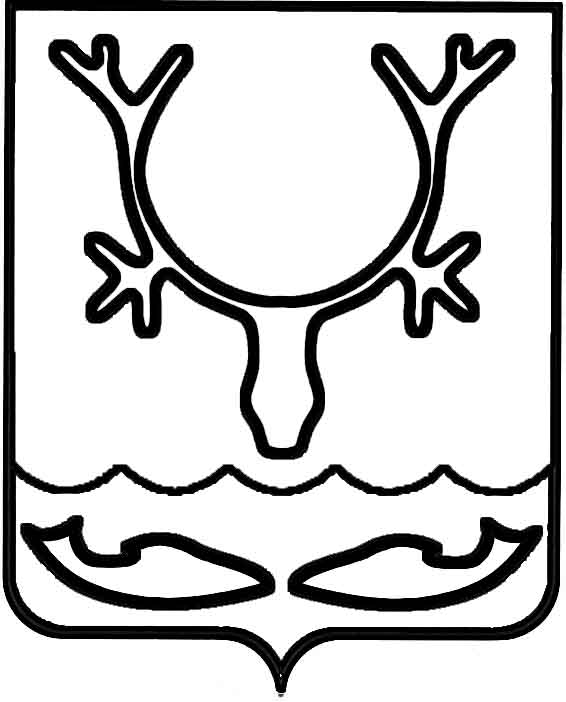 Администрация МО "Городской округ "Город Нарьян-Мар"ПОСТАНОВЛЕНИЕот “____” __________________ № ____________		г. Нарьян-МарО подготовке и проведении двухмесячника по уборке и благоустройству территории МО "Городской округ "Город Нарьян-Мар"В целях обеспечения чистоты и порядка в МО "Городской округ "Город Нарьян-Мар", своевременной и качественной уборки городских территорий                  после зимнего сезона 2015-2016 годов, повышения уровня благоустройства и санитарного состояния города Нарьян-Мара Администрация МО "Городской округ "Город Нарьян-Мар"П О С Т А Н О В Л Я Е Т:Провести с 20 мая по 20 июля 2016 года двухмесячник по уборке и благоустройству территории города Нарьян-Мара.Для проведения повсеместной периодической уборки в городе Нарьян-Маре             в период двухмесячника установить единый санитарный день – пятница каждой недели.2.	Утвердить состав рабочей группы по подготовке и проведению двухмесячника по уборке и благоустройству территории города Нарьян-Мара (Приложение).3.	Рабочей группе:3.1.	Разработать и утвердить мероприятия по уборке и благоустройству территории города Нарьян-Мара.3.2.	Организовать работу и обеспечить еженедельный контроль                                  за выполнением мероприятий по уборке и благоустройству территории                       города Нарьян-Мара в период с 20 мая по 20 июля 2016 года. 4.	Муниципальному бюджетному учреждению "Чистый город":4.1.	Организовать и провести работы по санитарной очистке территории города Нарьян-Мара.4.2.	Организовать вывоз и размещение мусора, собранного на территории города Нарьян-Мара, на площадке для размещения отходов.Финансирование данных мероприятий обеспечивается за счет средств, предусмотренных городским бюджетом на выполнение муниципальных работ                    по благоустройству территории города.5.	Руководителям организаций и учреждений независимо от форм  собственности, индивидуальным предпринимателям, а также гражданам,                               в собственности, владении и пользовании которых находятся земельные участки, здания и сооружения, за счёт собственных средств рекомендовать:-	обеспечить до 15 июня 2016 года выполнение работ по санитарной уборке и благоустройству отведенных и прилегающих территорий в соответствии с Правилами благоустройства, обеспечения чистоты и порядка в г. Нарьян-Маре;-	провести до 24 июня 2016 года работы по внешнему благоустройству жилых, культурно-бытовых и общественных зданий и сооружений, малых архитектурных форм.6.	Отделу муниципального контроля Администрации МО "Городской округ "Город Нарьян-Мар" усилить контроль за соблюдением требований Правил и норм  по благоустройству территории и содержанию объектов, расположенных                               на территории МО "Городской округ "Город Нарьян-Мар", утверждённых решением Совета городского округа "Город Нарьян-Мар" от 01.06.2015 № 109-р.7.	Управлению организационно-нформационного обеспечения организовать освещение хода проведения двухмесячника по уборке и благоустройству территории города Нарьян-Мара в средствах массовой информации.8.	Организациям, осуществляющим содержание и обслуживание жилищного фонда, старостам микрорайонов, председателям территориальных общественных самоуправлений рекомендовать организацию привлечения жильцов многоквартирных  и индивидуальных жилых домов к санитарной уборке придомовых и внутриквартальных территорий, ремонту малых архитектурных форм, озеленению территорий.9.	Настоящее постановление вступает в силу со дня его подписания, подлежит опубликованию в официальном бюллетене городского округа "Город Нарьян-Мар" "Наш город" и размещению на сайте Администрации муниципального образования "Городской округ "Город Нарьян-Мар".10.	Контроль за исполнением настоящего постановления возложить                      на первого заместителя главы Администрации МО "Городской округ "Город Нарьян-Мар" А.Б.Бебенина.Приложениек постановлению Администрации МО"Городской округ "Город Нарьян-Мар"от 13.05.2016 № 535СОСТАВРАБОЧЕЙ ГРУППЫ ПО ПОДГОТОВКЕ И ПРОВЕДЕНИЮ ДВУХМЕСЯЧНИКА ПО УБОРКЕ И БЛАГОУСТРОЙСТВУ             ТЕРРИТОРИИ ГОРОДА1305.2016535Глава МО "Городской округ "Город Нарьян-Мар" Т.В.ФедороваБебенин Александр Борисович- первый заместитель главы Администрации МО "Городской округ "Город Нарьян-Мар" Гончаров Александр Васильевич- начальник Управления строительства, ЖКХ и ГД Администрации МО "Городской округ "Город Нарьян-Мар" Храмова Татьяна Николаевна- начальник отдела ЖКХ и ДХ Б и РГС Управления строительства, ЖКХ и ГД Администрации МО "Городской округ "Город Нарьян-Мар"Озоришин Василий Дмитриевич- директор муниципального бюджетного учреждения "Чистый город"Чуклин Александр Григорьевич- директор муниципального казённого учреждения "УГХ г. Нарьян-Мара"Казанцев Юрий Анатольевич- директор муниципального унитарного предприятия "КБ и БО"Мокроусов Сергей Николаевич- начальник отдела муниципального контроля Администрации МО "Городской округ "Город Нарьян-Мар"Председатели ТОС по согласованиюСтаросты микрорайонов городапо согласованию